FOTORELACJA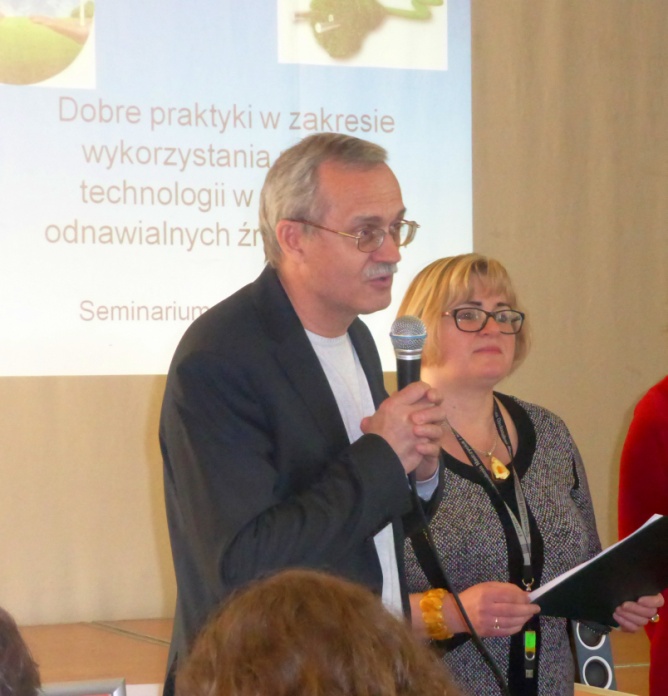 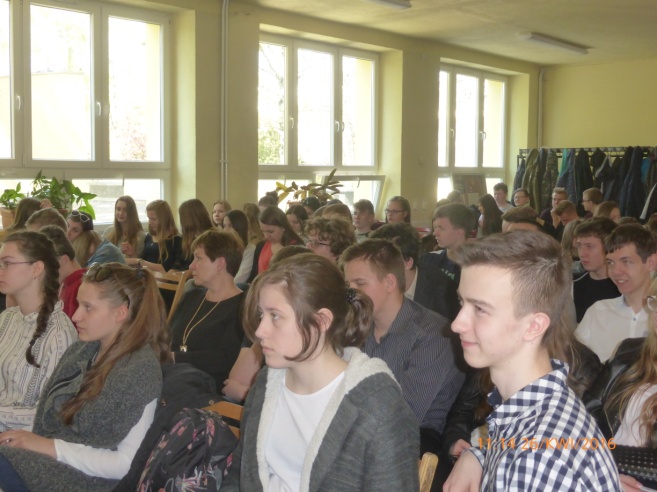 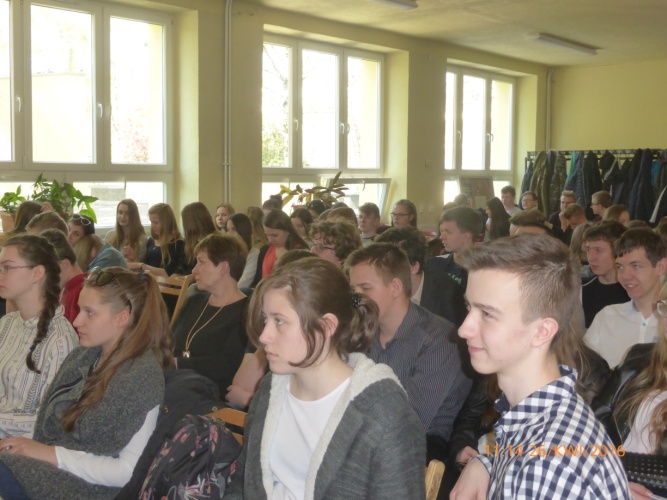 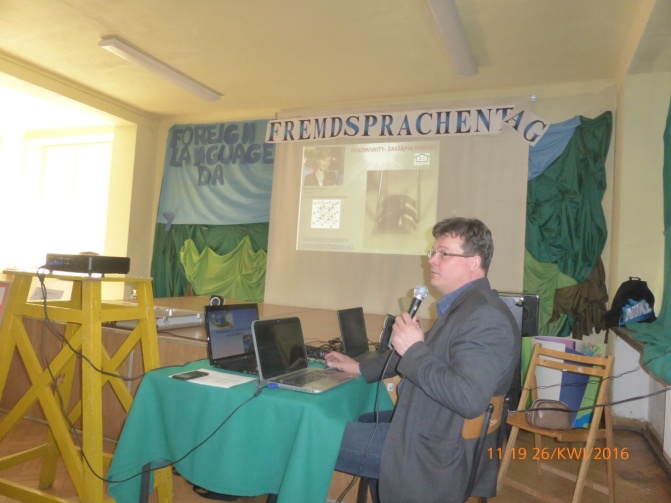 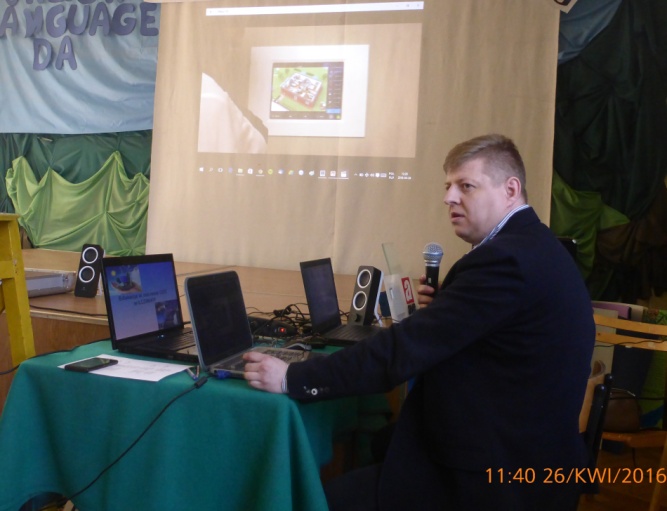 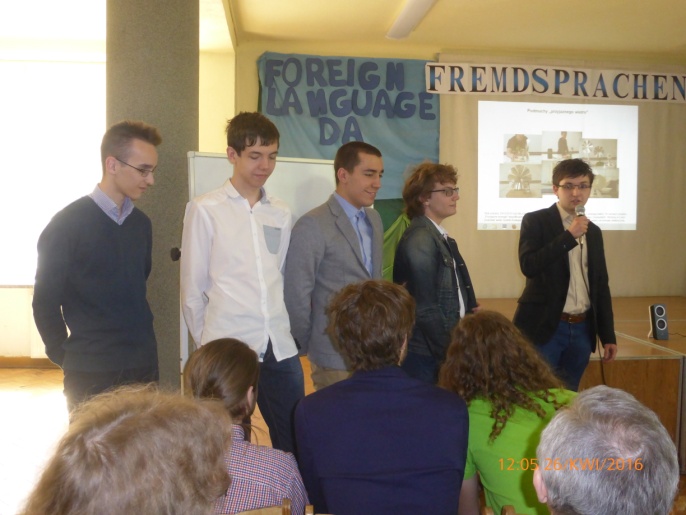 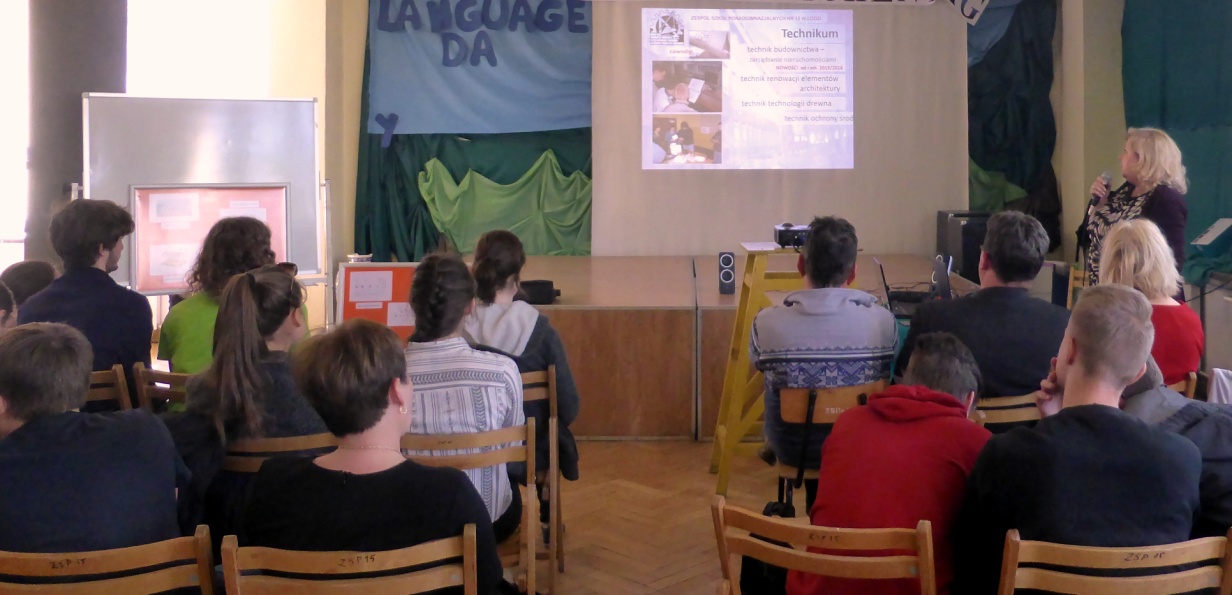 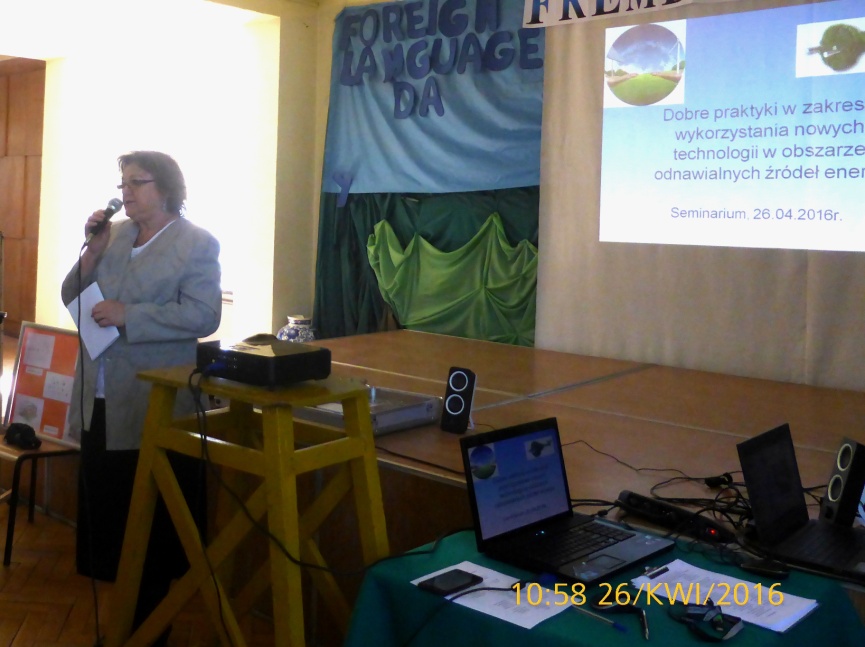 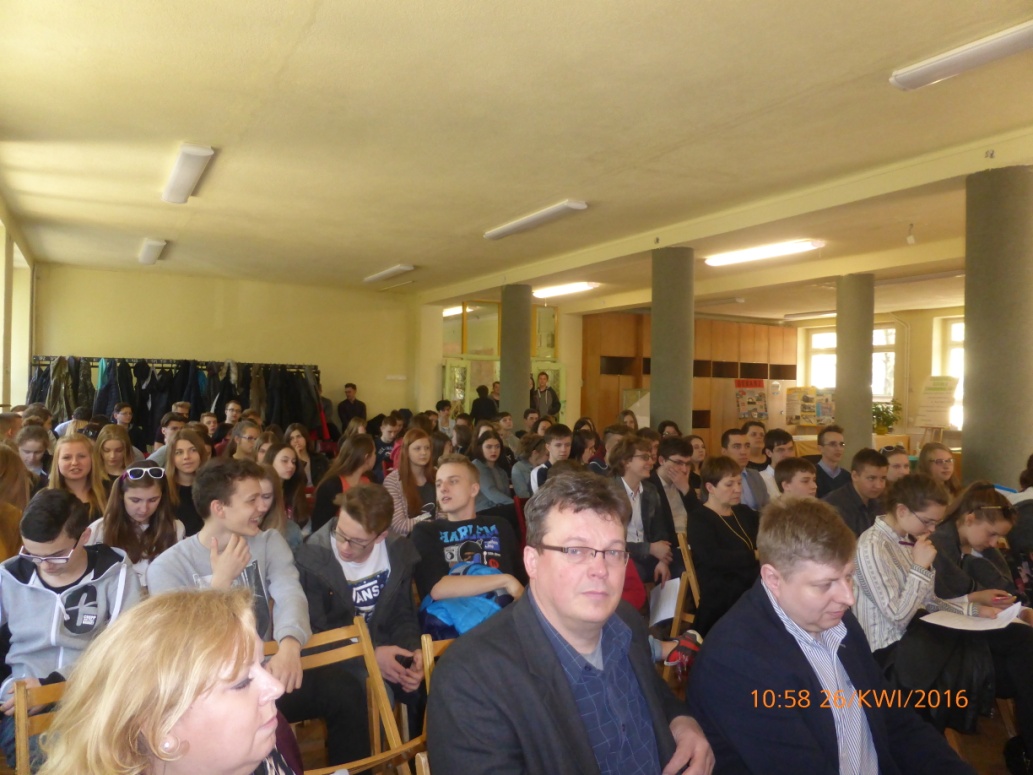 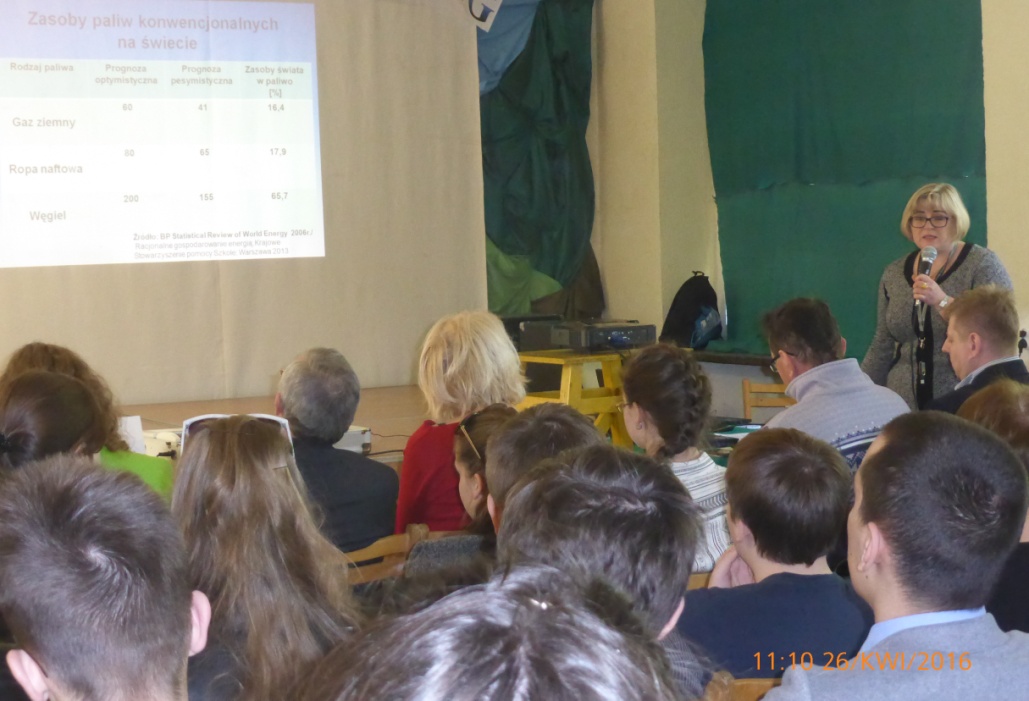 